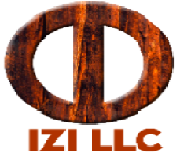 SponsorsSELF I-DENTITY through HO'OPONOPONO® Health Ho’oponopono, ONLINE August 29-30, 2020. Instructors:  Nello Ceccon & Gillian KalungaSelf I-Dentity through Ho'oponopono® is a Hawaiian problem-solving process to release memories that show up as problems in our everyday lives and affect our health.
The Self I-Dentity through Ho'oponopono® Health Ho'oponopono is a SITH® Basic I class and includes the SITH® Twelve Step Process and other SITH® Basic I Tools.The SITH® Health Ho'oponopono class is designed to teach the Ho'oponopono process with the opportunity to focus on Health.The SITH® Health Ho'oponopono class includes a Health questionnaire and discussions related to health. Students get the chance to use the SITH® Twelve Step process and tools, applying it to health situations. This class offers unique opportunities for cleaning.CLASS DESCRIPTIONThis class is a combined SITH® Basic I and Health Ho'oponopono Concerns class. By the end of the training, students will:Begin to know who they are and their purpose for existence.Learn how to care for and protect Self.Learn what a problem is and how to solve problems.Learn to look only to Self and the Divine Creator for problem solving.Begin to know and appreciate the Divine Creator,Learn how to apply SITH ® process to experiences of illness and health.Begin immediate application of problem-solving tools for health concerns
for Self and as health providers.Some of the problem areas covered in the training include:Self – spiritual, mental, emotional and physical conditionsFamily, relatives and ancestorsHigh blood pressure, pain, anxiety, depression, and more Death and dying
Land, buildings, health facilities ObjectsThe Ho'oponopono process provides "a step by step approach to achieving Peace, Balance and a new meaning of life through an understanding of one's Self I-dentity."Read articles at https://www.self-i-dentity-through-hooponopono.com/articles/To register to the newsletter here https://www.self-i-dentity-through-hooponopono.com/join-our-mailing-list/Full list of SITH classes herehttps://www.self-i-dentity-through-hooponopono.com/complete-list-of-sith-classes/LOCATION - ONLINETechnology used: WebEX. online platform. It can be downloaded from your phone or your computer. Detailed information will be send after registration.A link will be sent to you upon completion of your booking, along with a reminder just before the class. Make sure you have good internet access. I can send you a test link for a trial and to put you at ease if this is your first time following an online class.Your materials: Review students please bring your own manuals. All new students will receive a downloadable Basic I Manual & a Tool Menu as part of their fee. These downloads can be viewed on a computer or mobile device and may not be printed.Class time: Saturday & Sunday 29th - 30th, August 2020. 10 am-5 pm both days. (PLEASE NOTE: Stockholm, Sweden LOCAL TIMES.)Instructors:  Nello Ceccon & Gillian KalungaCoordinator: Rama Devi Pasupathy2020 FEES – HEALTH HO'OPONOPONO ONLINE – Nykoping, SwedenTo be fully registered for the SITH class: Please see the registration process on page 6. In order to register for this Health Class, it is not required to have attended a BASIC I Class before. If you are attending a Health Class for the first time, you are required to register as a NEW Student. If you attended any other Health Class before, you may register as a REVIEW Student.  HEALTH HO'OPONOPONO - ONLINE (25% VAT Included)New Student – Adult (14 yrs. & older) 6694 SEK Pre-Registration
7175 SEK Registration Week of Class
New Student – Child (birth – 13 yrs.) 3556 SEK
Review Student –Adult (14 yrs. & older) 3075 SEK
Review Student – Child (birth – 13 yrs.) 1806 SEK
World Wide Absentee – Any I-Dentity – 3075 SEKTraining Staff/Approved Guest No costPLEASE NOTE: All new students will receive a downloadable Basic I Manual & a Tool Menu as part of their fee. These downloads can be viewed on a computer or mobile device and may not be printed. Review students please bring your own materials. * Full payment to be received by Saturday 22th August midnight to qualify for pre-registration rate*Your registration will be validated only after confirmation of your payment.Anyone making payment after Saturday at midnight must pay the Registration Week of Class fee. It is the student's responsibility to make sure the payment has been received in full.*** IMPORTANT CLASS REQUIREMENTS ***Students are required to read the online article “Who is in charge?” prior to enrolling in the Health Ho’oponopono Class.  This document can be found on www.self-i-dentity-through-hooponopono.comCancellation PolicyIZI has a right to cancel the event/class for any reason and only the amount of event registration fees paid by student will be refunded by the Coordinator. The Coordinator is responsible for collecting from the participants the fees for the Event and handling all refunds. The Coordinator is responsible for refunding only the amount of event registration fees paid by student. IZI LLC and the Coordinator are not responsible for travel expenses, lost deposits, or any other expenses incurred by the registration in anticipation of attending this event. No refunds for travel expenses, lost deposits, or any other expense incurred by the registrant in anticipation of attending this event. Each participant assumes the responsibility of any added expenses they incur by registering to attend the event.Refund PolicyAfter midnight on the day before the first day of class, there will be NO refunds. Full refunds (minus credit card fees, wire fees or PayPal fees) are ONLY granted for those who are unable to attend the class for any reason. Refund for the class must be requested by midnight of the day before the first day of class via email or phone to the Coordinator.1. If no refund has been requested by midnight on the day before the first day of class, a new student will be considered a New Student in Absentee. No materials are sent. The student must attend the class in person to receive the materials and procedures on use of the materials. The New Student in Absentee attending then as a Review Student in-person, would purchase the books from the Coordinator in the class they will be attending as a Review Student.2. If no refund has been requested by midnight on the day before the first day of class, a review student will be considered a World Wide Absentee Student.Photography Policy - Photography, Cell Phones and RecordingsPhotography, audio recording and videotaping: All are prohibited unless written permission is granted by all present. All cell phones and electronic devices must be powered "OFF" when in the class room. If you are videotaping, recording or taking photographs in the classroom, you may be asked to immediately leave the class without a refund of your class fees.Instructor PolicyIZI LLC may at any point change the instructor for a class and replace the instructor with a different qualified instructor to conduct SITH® classes.IZI LLC and the Coordinator would make every effort to notify students of the change in a timely manner. IZI LLC may also add an additional instructor for any class at any point. SponsorsSELF I-DENTITY through HO'OPONOPONO® Health Ho’oponopono ONLINE – August 29-30, 2020Instructors: Nello Ceccon & Gillian KalungaRegistration form (For new & review students attending in person)* For students attending in Worldwide Absentee –Please use form on page 10*First Name_______________________________________________________________Last Name(s) _____________________________________________________________Address Line 1____________________________________________________________Address Line 2____________________________________________________________Town/City____________________   Zip_____________ Country____________________Phone (landline) _______________			Mobile ____________________E-mail __________________________________________________________Occupation________________________________________________________________Review Students are only those who attended a 2-day Health Ho’oponopono class before: Please provide Health Ho’oponopono class info: (required for review students)Date of Class day/month/year: ______________________________ Teacher of Class: _________________________________________City/State: ______________________________________________Please note: Review students please have your own materials at hand. Dated on _______________________ Signature_______________________ (Your Typed signature is valid with your email, thank you) REGISTRATION PROCESSFOR ATTENDANCE ONLINE – email the pages 6 & 7 filled in as indicated below back to hooponoponosweden@gmail.com (Please note that the PAYPAL payment link is DIFFERENT) Page 6: Fill registration form, fully completed and signed (your typed name is perfect) Page 7: Tick the relevant fee. and ticked in all relevant places (don’t forget the policies and procedures if you agree) thank you very much!FOR WWA: Please fill in page 10 ONLY, thank you.* Your full registration is completed upon receiving your filled in application and your fees in full. A receipt will be sent you upon full registration. PAYMENT:[   ]   Bank Details for transfers [   ]   Credit Card – PayPal ( ONLY USE THIS EMAIL  hooponoponosweden@gmail.com PLEASE FOR PAYPAL PAYMENT:  No need to be a PayPal member) SITH HEALTH HO’OPONOPONO FEES – ONLINE 2020(Please tick as appropriate)[   ]  New Student – Adult (14 yrs. & older) 6684 SEK Pre-Registration7175 SEK Registration Week of Class[   ]  New Student – Child (birth – 13 yrs.) 3556 SEK[   ]  Review Student –Adult (14 yrs. & older) 3075 SEKReview Student – Child (birth – 13 yrs.) 1806 SEK[   ]  World Wide Absentee – Any I-Dentity – 3075Training Staff/Approved Guest No cost[   ]  By registering for this class, I agree with the Cancellation Policy, Refund Policy, Instructor Policy, Disclaimer and Registration Agreement included in this document.PLEASE NOTE: All new students will receive a downloadable Basic I Manual & a Tool Menu as part of their fee. These downloads can be viewed on a computer or mobile device and may not be printed. Review students please bring your own materials. DISCLAIMERNo guarantee whatsoever is made to anyone by The Foundation of I, Inc Freedom of the Cosmos, its founder, Morrnah Nalamaku Simeona, IZI LLC, IHHL LLC, Ho’akamai LLC, Bingboard Consulting LLC, Paddy ‘0, LLC, and their founders, employees, volunteers, sponsors, coordinators and instructors, or by the Divinity, the “I”, that the system of stress release and self-identity known as Ho`oponopono including, but not limited to, all meditations, visualizations, decrees, cleansings, spiritual healings and protections embodied in this book will yield specific results or desired outcomes at anytime. The functioning of the Ho`oponopono process in conjunction with universal and cosmic laws is a direct experience between each individual, his or her own tri-une self and the Divinity, the “I”. Karma and Divine Providence must be the final arbiter of each one’s application of the Ho`oponopono process. Each individual can only be a witness to his or her own personal healing, cleansing and protections of body, mind and spirit through the use of disciplines and processes herewith. The practice of proof of the Ho`oponopono process rests with the individual as each may prove or disprove the power of Ho`oponopono for himself or herself. REGISTRATION AGREEMENTYou are registering to enrol in the IZI LLC sponsors Self I-Dentity through Ho`oponopono® event/class which is owned and presented by IZI LLC with permission from The Foundation of I, Inc. Freedom of the Cosmos, a non-profit education foundation hereinafter referred to as The Foundation. This is a legally binding Agreement between you, IZI LLC and The Foundation.By registering for the Self I-Dentity through Ho`oponopono® event/class, you agree to accept the terms of this Agreement. If you do not agree to all of the terms of this agreement, DO NOT register for this event/class. TERMS OF AGREEMENT1. Notification of Copyright, Trademark and other Proprietary InformationThe Foundation and IZI LLC owns all and any copyright, trademark and other intellectual proprietary rights to all the information presented in its Self I-Dentity through Ho’oponopono® or Self I-Dentity Ho’oponopono® events/classes, including but not limited to, information, trademarks, content, documentation, manuals, texts, articles, booklets, illustrations, graphics, audio and video presentations, processes, exercises, tools, icons, updates and all other training related materials. You may not modify, reproduce, display, distribute, post, transmit, record, tape, film, publish, create derivative works from, transfer, sell or perform any of the training related information and materials, in whole, in part or in any other manner by any means without the prior expressed written permission of The Foundation.You also agree not to teach, disclose, reproduce, distribute, sell, provide, advertise, or otherwise make available any part of the Self I-Dentity through Ho’oponopono® Intellectual Property that you have received in any form to any third party without the prior written approval of the Foundation.You further agree to hold any Confidential Information you obtain as a result of your registration with the IZI LLC and the Foundation in confidence and not to make the Confidential Information available to any third party or to use the Confidential Information for any purpose other than the activities for which you were given access to the Confidential Information. You also agree and understand that title to the Foundation’s and IZI LLC ‘s intellectual property, content and materials shall remain solely with the Foundation and IZI LLC.2. Warning: Any misuse and abuse of Self I-Dentity through Ho'oponopono® has negative consequences. For those who use it for themselves, the benefits are legion.3. Effective DateThis Agreement is effective as of the time of your registration, will be binding on any future sessions I have with The Foundation and will remain in effect until otherwise notified by The Foundation.WORLD WIDE ABSENTEE REGISTRATION FORMSELF I-DENTITY through HO'OPONOPONO® HEALTH HO’OPONOPONO ONLINEREGISTRANT INFORMATION (Information with asterisk* is required): *REGISTRANT First Name (PLEASE PRINT)		*REGISTRANT Last Name 	                                           *REGISTRANT Full Address				                                         *REGISTRANT EMAIL									                                         PARTICIPANT INFORMATION (Information with asterisk* is required):  *PARTICIPANT First Name (PLEASE PRINT)		PARTICIPANT Last Name (optional)	                                           PARTICIPANT Full Address (optional) 	*PARTICIPANT Country                        WORLD WIDE ABSENTEE CLASS REGISTRATION: See IZI LLC website for a list of classes that are open for World Wide Absent Registration. World Wide Absentee registration will open 3 months before the date of the class.          29th and 30th August 2020		 Nykoping, Sweden ONLINE          *DATE OF CLASS 	              *LOCATION OF CLASS (CITY/STATE/COUNTRY)PAYMENT INFORMATIONWorldwide Absentee Registration Fee – 3075 SEKPayment by (check one): and send e-mail to hooponoponosweden@gmail.com	☐   Credit Card (via PayPal - No need to be a PayPal member) ☐   BankgiroRefund Policy for World Wide Absentee Registration:  No refund for World Wide Absentee registrations after registration is completed.Class Cancellation Policy World Wide Absentee Registration: Cancellation Policy: In the event a class is cancelled: we do not refund World Wide Absentee registration. Once a student has registered, the cleaning starts. If a class is cancelled, students may choose to sign up through the same Coordinator for a different class as a WWA student that takes place that year. We would continue the cleaning each day, and would send a thank you note at the end of the cleaning time for the new class.NOTE: All Asian Registrants with Asian addresses must sign up for World Wide Absentee through Asian office. All Former Soviet Union, Bulgaria and Israel Registrants with addresses in these countries must sign up for the World Wide Absentee through the Former Soviet Union, Bulgarian and Israel website. Refund Policy for World Wide Absentee Registration:  No refund for World Wide Absentee registrations after registration is completed.Class Cancellation Policy World Wide Absentee Registration: Cancellation Policy: In the event a class is cancelled: we do not refund World Wide Absentee registration. Once a student has registered, the cleaning starts. If a class is cancelled, students may choose to sign up through the same Coordinator for a different class as a WWA student that takes place that year. We would continue the cleaning each day, and would send a thank you note at the end of the cleaning time for the new class.NOTE: All Asian Registrants with Asian addresses must sign up for World Wide Absentee through Asian office. All Former Soviet Union, Bulgaria and Israel Registrants with addresses in these countries must sign up for the World Wide Absentee through the Former Soviet Union, Bulgarian and Israel website. 